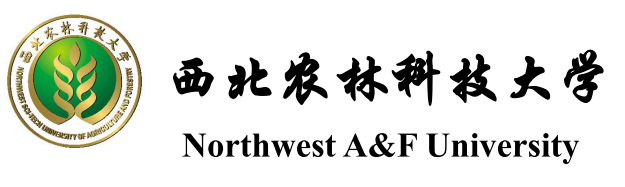  2020 级学术型/专业学位硕士研究生中期考核个人总结报告或文献综述报告学    院：                          专    业：                          学    号：                          姓    名：                          指导教师：          导师签名：      考核日期：                          正文格式要求：题目是二号黑体，一级标题是三号黑体，二级标题是三号黑体，内容是四号仿宋，行间距是固定值25磅。